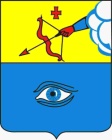 ПОСТАНОВЛЕНИЕ__07.09.2022___                                                                                         № __17/45_ г. ГлазовОб изменении условий Концессионного соглашения в отношении объектов централизованной системы теплоснабжения муниципального образования «Город Глазов» Удмуртской Республики от 30 декабря 2020 года № АБ-434/98            В соответствии с Гражданским кодексом, Федеральным законом от  06.10.2003 № 131-ФЗ «Об общих принципах организации местного самоуправления в Российской Федерации»,  Федеральным законом от 21.07.2005 № 115-ФЗ «О концессионных соглашениях», Положением «О порядке управления и распоряжения муниципальным имуществом города Глазова»,  утвержденным решением Глазовской городской Думы от 26.04.2006 № 120, руководствуясь Уставом муниципального образования «Город Глазов»,П О С Т А Н О В Л Я Ю:1. Изменить условия Концессионного соглашения в отношении объектов централизованной системы теплоснабжения муниципального образования «Город Глазов» Удмуртской Республики от 30 декабря 2020 года № АБ-434/98 в соответствии  с Приложением к настоящему постановлению.2. Настоящее постановление подлежит официальному опубликованию в средствах массовой информации.3. Контроль за исполнением настоящего постановления возложить на  заместителя Главы Администрации города Глазова по вопросам строительства, архитектуры и жилищно-коммунального хозяйства С.К. Блинова.Приложениек постановлениюАдминистрации города Глазоваот   _07.09.2022_  г. № _17/45_Изменения в условия Концессионного соглашенияв отношении объектов централизованной системы теплоснабжения муниципального образования «Город Глазов» Удмуртской Республики от 30 декабря 2020 года № АБ-434/98Приложение 2.1. к Концессионному соглашению от 30 декабря 2020 года № АБ-434/98 изложить в редакции согласно приложению 1 к изменениям в условия Концессионного соглашения в отношении объектов централизованной системы теплоснабжения муниципального образования «Город Глазов» Удмуртской Республики от 30 декабря 2020 года № АБ-434/98;Приложение 3 к Концессионному соглашению от 30 декабря 2020 года № АБ-434/98 изложить в редакции согласно приложению 2 к изменениям в условия Концессионного соглашения в отношении объектов централизованной системы теплоснабжения муниципального образования «Город Глазов» Удмуртской Республики от 30 декабря 2020 года № АБ-434/98;Приложение 7 к Концессионному соглашению от 30 декабря 2020 года № АБ-434/98 изложить в редакции согласно приложению 3 к изменениям в условия Концессионного соглашения в отношении объектов централизованной системы теплоснабжения муниципального образования «Город Глазов» Удмуртской Республики от 30 декабря 2020 года № АБ-434/98.Администрация муниципального образования «Город Глазов» (Администрация города Глазова) «Глазкар» муниципал кылдытэтлэн Администрациез(Глазкарлэн Администрациез)Глава города ГлазоваС.Н. Коновалов